1. Mert doesn’t like fast food.He ...... eats hamburger. A) usually       B) often      C) never      D) always 2. Elif: ........................    Serdar: One glass. A) How much milk do you need? B) How many potatoes are there? C) How many apples do you have?  D) How much meat would you like?                   3.  Tom: ........................                                                                     Ece:    It’s hot and dry.             			  A) Where are you going to stay tomorrow?               	   B) Do you have eggs for breakfast in Turkey? 		   C) Have you got any brothers or sisters in Konya? 		   D) What’s the weather like in Ankara in summer? 4. Tolga: Would you like to go to the cinema? Ceyda: ........... I must study for the English exam. A) I’m afraid I can’t. B) That’s a good idea! C) I enjoy watching TV.                                                           D) Buy a birthday cake    5. I’m very hungry. ...................                       A) What’s the problem?                                                             B) Let’s eat some cheese!  				   C) You should sleep early. 			           D) You should wash your hands.6.        SHOPPING LIST A) a cup of                                                                                                                                                            B) a loaf of  		                      			C) a glass of						D) a can of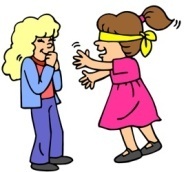 7. 		   Don’t open your eyes in blindman’s buff.Don’t touch the ball in volleyball.Don’t run in the forest. Brush your teeth!         							  8.  ………… is an outdoor game.    			   A) chess               B) Scrabble    		                 C) hopscotch        D) crossword puzzle8.  Sam likes …………………….				  A) going shopping					        B) cleaning his room				                     C) taking photographs				               D) listening to music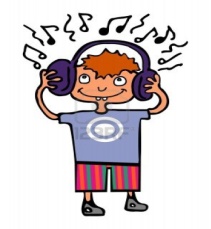 (9 – 12. Soruları verilen davet kartına göre cevaplayın.)Noktalı yere gelecek olan sözcük nedir?Guest     B) month      C) place     D) Family The part is going to be ……….In summerIn a houseİn the eveningIn autumnLucy is ……………going to be 15 years oldGoing to invite her familyGoing to give the party in a cafeGoing to play the guitarThis party is …………very crowdeda graduation partyvery enjoyablegoing to be in the afternoon ……………… in hospital.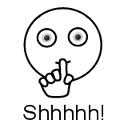 You should chew gumYou should play computerYou should be quietYou should read book.   Mine      Tunç   Nur      Ata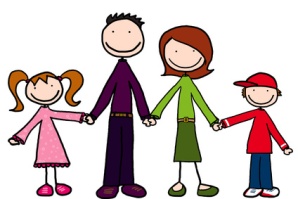 “I have got a very good family. This is my wife. I love my daughter and my son.” WHO AM I?Tunç      B) Mine      C) Nur       D) Ata-…………… a monkey climb tree?- Yes, it can.A) Can       B) Do     C) Does      D) Is16. – Does your sister like eating fast food?                                           - ………………………………A) No, she doesn’t.            B) No, she can’t.                                                          C) Yes, he does.		 D) Yes he does.17) A:What time is it?    B:07:20 a)It is half past sevenb)It is fifty past sevenc)It is twenty to sevend)It is twenty past seven 18) My father……………a doctor. a)am    b)is      c)are    d)do19)What is the day after Sunday? a) Sunday       b)Tuesday       c)Monday       d)Wednesday20) How often does the baby have a bath?A) in summer       B) at 5: o’clock                                          C) 30 minutes      D) once a week 21)Our English exam is ………..Tuesday a)in                  b)at                 c)on                 d)up21)Is there…………. worker in the street? a)some            b)any               c)a                   d)an22)………………a table in my bedroom. a)There are                  b)This         c)There is                    d)That23)Are those your…………….? a)pencils          b)pencil           c)ruler             d)rubber24)A:What is your sister’s name?  B:…….name is   Kate.a)Their    b)Her    c.)It’s     d.)His25) A ……… pulls out teeth.A) artist       B) dentist      C) Engineer     D) bakery26) -……………… do you get up?    - At 8:00 p.m.A) how      B) Which     C) What time     D) where27) - ……………. is your father’s job?      - He is a farmer.A) What      B) Where      C) When     D) how
https://www.derskitabicevaplarim.com 28) Who draws plans for buildings? a)Engineers                 b)Nurses                     c)Architects                d)Pilots29) ……………… do you brush your teeth? A) on Monday                     B) two times a day                                     C) once a year                   D) at nights30)I haven’t got………………….money A)any                 B) a                 C) some          D)an 31)____________milk is there in the glass?. A)how many                B)how much                                        C)a few                       D)a little 32)How many oranges________there in the basket?A)are                 B)is                   C)a few           D)a little33)She ___________got a pink dress. A)is              B)have              C)has             D)are 34) I get up ________6:30 o’clock. A)on               B)  in               C)under             D)at35)A: Has Jack got a car?B: Yes, he ...... A) has            B) does              C) do           D) have 36)Mehmet isn’t fat. He is ................................ A) beautiful                       B) small                                      C) thin                                   D) thick37) - ……………………………?      - I’m from Konya.A) Where are you from?B) What is your job?C) Who is your sister?D) Which subject do you like?38)  - …………………………?      - I like the blue car.A) Have you got a car?B) Where do you drive a car?C) Which car do you like?D) Do you like blue cars?39) - …………………….?    - No it hasn’t. It has got a trunk.A) Has a monkey got wings?B) Has a crocodile got tail?C) Has an elephant got a fin?D) Has a parrot got wings?40) “GIFT” is the same as …………….A) guest      B) candles      C) cake      D) present